PODIATRY REFERRAL	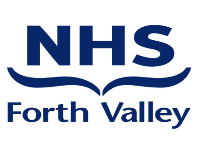 CARE HOMESCARE HOMESNAME  AND ADDRESS OF CARE HOMETel. No.NAME  AND ADDRESS OF CARE HOMETel. No.Patient DetailsRisk FactorsGP DetailsName:Practice:Practice Code:Medical History  (Inc.Allergies)MedicationReason for ReferralReferred by:                   Signature:                                                       Date :N.B. Referrals must be signed by a senior carerReferred by:                   Signature:                                                       Date :N.B. Referrals must be signed by a senior carerEmergency                                             Urgent                                 Non Urgent                     N.B. Only Neuropathic or Ischaemic Ulceration   will be classed as an emergency referral     Please send referral to:  Podiatry Headquarters, Clackmannanshire Community Health Care Centre, Hallpark, Sauchie, FK10 3JQ (T) 01324 567950  email:    FV.PDPRO@nhs.scot  using subject [secure] referralEmergency                                             Urgent                                 Non Urgent                     N.B. Only Neuropathic or Ischaemic Ulceration   will be classed as an emergency referral     Please send referral to:  Podiatry Headquarters, Clackmannanshire Community Health Care Centre, Hallpark, Sauchie, FK10 3JQ (T) 01324 567950  email:    FV.PDPRO@nhs.scot  using subject [secure] referralFor Office Use OnlyFor Office Use Only